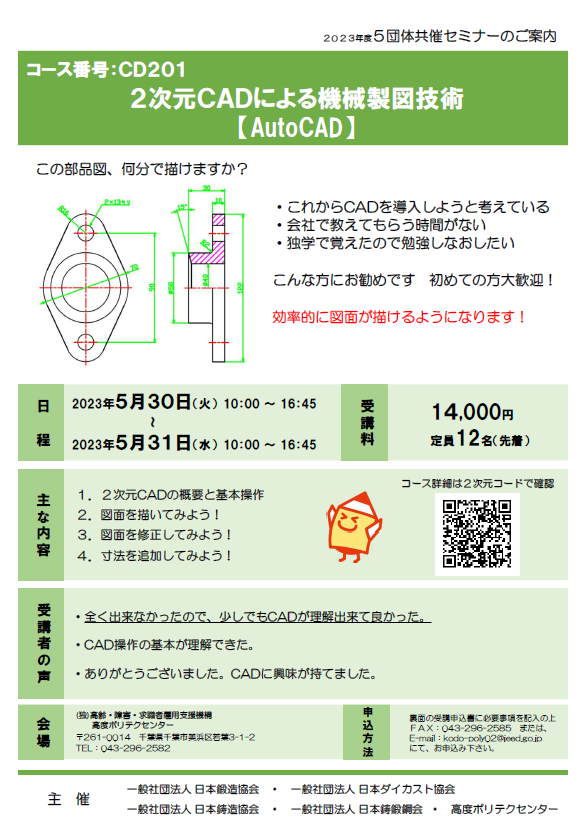 　　　　     受　講 申 込 書（2023年度） （一般社団法人 日本鋳鍛鋼会）　　　      　　　　　　　　　　　　　　　　　　　　　　　　　　　　セミナーについて、次のとおり申し込みます。《お申込み、受講者変更、キャンセルについて》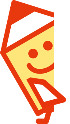 右記宛にお願いします。受講者変更およびキャンセルの届け出は、見え消しでご記載願います。※注１ 受付は先着順とし、定員になり次第、締切とさせていただきます。※注２ 受講票と受講料振り込みのご案内は、開催の約１か月前に高度ポリテクセンターより申込みご担当者宛に送付いたします。（お手元に届かない場合は、高度ポリテクセンターにご連絡ください。）※注3 受講料は、本講座開催の７日前までに、主催団体へお振り込みください。※注４ キャンセルは、１０日前まで受付いたします。それ以降は「欠席」扱いとなり返金いたしません。※注５　各会場において、受講者が一定数に満たない場合や自然災害、感染症等の影響により、中止となる場合がございます。中止の場合は、高度ポリテクセンターから申込担当者あてにご連絡いたします。セミナー名２次元ＣＡＤによる機械製図技術【AutoCAD】（CD201）5/30～31企 業 名所属団体（✓してください）所属団体（✓してください）□(一社)日本鍛造協会　　　□(一社)日本ダイカスト協会□(一社)日本鋳造協会　　　□(一社)日本鋳鍛鋼会□一般（上記以外、不明）□(一社)日本鍛造協会　　　□(一社)日本ダイカスト協会□(一社)日本鋳造協会　　　□(一社)日本鋳鍛鋼会□一般（上記以外、不明）□(一社)日本鍛造協会　　　□(一社)日本ダイカスト協会□(一社)日本鋳造協会　　　□(一社)日本鋳鍛鋼会□一般（上記以外、不明）所在地〒〒〒〒〒〒〒企業規模※該当に○印をしてください。A．1人～29人  B．30人～99人  C．100人～299人  D．300人～499人  E．500人～999人  F．1,000人～※該当に○印をしてください。A．1人～29人  B．30人～99人  C．100人～299人  D．300人～499人  E．500人～999人  F．1,000人～※該当に○印をしてください。A．1人～29人  B．30人～99人  C．100人～299人  D．300人～499人  E．500人～999人  F．1,000人～※該当に○印をしてください。A．1人～29人  B．30人～99人  C．100人～299人  D．300人～499人  E．500人～999人  F．1,000人～※該当に○印をしてください。A．1人～29人  B．30人～99人  C．100人～299人  D．300人～499人  E．500人～999人  F．1,000人～※該当に○印をしてください。A．1人～29人  B．30人～99人  C．100人～299人  D．300人～499人  E．500人～999人  F．1,000人～※該当に○印をしてください。A．1人～29人  B．30人～99人  C．100人～299人  D．300人～499人  E．500人～999人  F．1,000人～担 当 者及び連 絡 先ふりがな所属部署所属部署担 当 者及び連 絡 先氏　名所属部署所属部署担 当 者及び連 絡 先TELFAXFAX担 当 者及び連 絡 先E-mail申込結果はメールまたはFAXで返信しますふ　り　が　な受　講　者　名部　署　名就業状況（該当に○印）非正規雇用とは、一般的にパート、アルバイト、契約社員など申　込　結 果（高度ポリ記入）正社員　 　 非正規雇用    その他（自営業等）正社員　 　 非正規雇用    その他（自営業等）正社員　 　 非正規雇用    その他（自営業等）正社員　 　 非正規雇用    その他（自営業等）正社員　 　 非正規雇用    その他（自営業等）正社員　 　 非正規雇用    その他（自営業等）正社員　 　 非正規雇用    その他（自営業等）正社員　 　 非正規雇用    その他（自営業等）＜セミナー内容、申込方法等に関するお問い合わせ先＞高度ポリテクセンター　事業課　　ＴＥＬ：０４３－２９６－２５８２＜受講料に関するお問い合わせ先＞（一社）日本鋳鍛鋼会　　ＴＥＬ：０３－５２８３－１６１１＜高度ポリテクセンター処理欄＞＜高度ポリテクセンター処理欄＞＜高度ポリテクセンター処理欄＞＜高度ポリテクセンター処理欄＞＜高度ポリテクセンター処理欄＞＜高度ポリテクセンター処理欄＞＜セミナー内容、申込方法等に関するお問い合わせ先＞高度ポリテクセンター　事業課　　ＴＥＬ：０４３－２９６－２５８２＜受講料に関するお問い合わせ先＞（一社）日本鋳鍛鋼会　　ＴＥＬ：０３－５２８３－１６１１１２３４　５６＜セミナー内容、申込方法等に関するお問い合わせ先＞高度ポリテクセンター　事業課　　ＴＥＬ：０４３－２９６－２５８２＜受講料に関するお問い合わせ先＞（一社）日本鋳鍛鋼会　　ＴＥＬ：０３－５２８３－１６１１